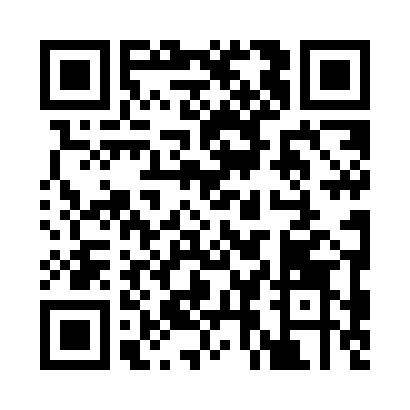 Prayer times for Bedriai, LithuaniaSat 1 Jun 2024 - Sun 30 Jun 2024High Latitude Method: Angle Based RulePrayer Calculation Method: Muslim World LeagueAsar Calculation Method: HanafiPrayer times provided by https://www.salahtimes.comDateDayFajrSunriseDhuhrAsrMaghribIsha1Sat2:464:481:247:0710:0011:562Sun2:454:471:247:0710:0111:563Mon2:454:461:247:0810:0211:574Tue2:454:451:247:0910:0411:575Wed2:444:441:247:0910:0511:586Thu2:444:441:257:1010:0611:597Fri2:444:431:257:1110:0711:598Sat2:444:421:257:1110:0812:009Sun2:444:421:257:1210:0912:0010Mon2:444:411:257:1210:1012:0111Tue2:444:411:267:1310:1112:0112Wed2:444:401:267:1310:1112:0213Thu2:444:401:267:1410:1212:0214Fri2:444:401:267:1410:1312:0215Sat2:444:401:267:1510:1312:0316Sun2:444:391:277:1510:1412:0317Mon2:444:391:277:1510:1412:0318Tue2:444:391:277:1610:1512:0419Wed2:444:391:277:1610:1512:0420Thu2:444:401:277:1610:1512:0421Fri2:444:401:287:1610:1512:0422Sat2:454:401:287:1710:1612:0523Sun2:454:401:287:1710:1612:0524Mon2:454:411:287:1710:1612:0525Tue2:464:411:297:1710:1612:0526Wed2:464:421:297:1710:1512:0527Thu2:464:421:297:1710:1512:0528Fri2:474:431:297:1710:1512:0529Sat2:474:441:297:1710:1512:0530Sun2:474:441:307:1710:1412:05